¡Un saludo para todas!programación de actividades semana 7Física 1 junio- sesión virtual -explicación del tema: Principio de Arquímedes. 3 junio- sesión virtual y asignación de ejercicios para desarrollar. Matemáticas 4 junio- Sesión virtual – Explicación del tema: clasificación de las funciones (págs. 52-55)  5 junio- sesión virtual y asignación de ejercicios para desarrollar.Los ejercicios se deben adjuntar al classroom.COLEGIO EMILIA RIQUELME   Actividades virtuales COLEGIO EMILIA RIQUELME   Actividades virtuales COLEGIO EMILIA RIQUELME   Actividades virtuales COLEGIO EMILIA RIQUELME   Actividades virtuales 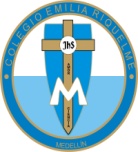 Fecha:1 de junio Asignatura:   Matemáticas y físicaGrado:11°Docente: Daniel Castaño AgudeloDocente: Daniel Castaño Agudelo